Notes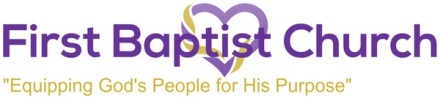 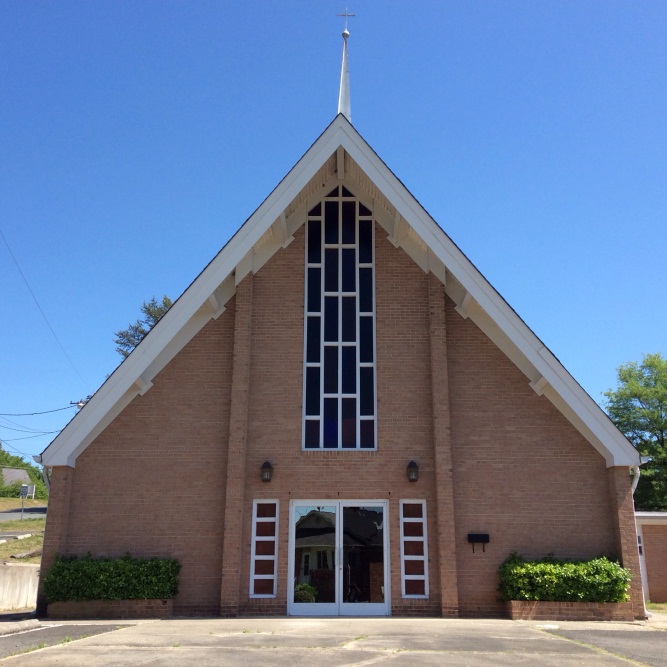 August 1st, 2021HOMECOMING SERVICEFirst Baptist ChurchRev. Dr. Anthony E. Neal, Pastor201 Wayne StreetPost Office Box 1636Badin, North Carolina 28009August 1st 2021Homecoming Service11:00 Praise and Worship  Call to Worship                       (Congregation please stand)InvocationScripture Reading  - John 6:24-35Selection – Praise Him, Praise HimWelcome & Recognition of Visitors, Announcements  Tithes and Offerings  Selection – Amazing GraceMorning message   -  Pastor Anthony NealInvitation/Call to Christian Discipleship/PrayerSelection – Are you washed in the BloodHoly Communion                                                             BenedictionAnnouncementsWELCOME BACK FBC FAMILY – HAPPY HOMECOMINGWe ask that everyone please wear a mask during the entirety of the service and keep your mask on while going to other areas of the church. Please sanitize your hands frequently and social distance as much as possible so that we keep everyone safe.If you have not received the COVID-19 vaccination, it is encouraged that you do so, so that we can keep our families and communities safe. Healing and Recovering MembersSis. Sybil ChandlerSis Sadie KnightSis Eula Lewis Sis Agatha LovelaceSister Geraldine LittleBrother Jamie DevinsLet us continue to be in prayer for the bereaved families.